Муниципальное бюджтное общеобразовательное учреждение "Шаласинская средняя общеобразовательная школа"368560, РД, Дахадаевский р-н, с. Шаласи, e-mail: shalasi.school@mail.ruОТЧЕТ
о проведении учебно-тренировочной эвакуациив МБОУ «Шаласинская СОШ».Дата проведения: 29.11.2021г.Для отработки практических навыков и действий в чрезвычайных ситуациях 29.11.2021 года  в МБОУ «Шаласинская СОШ» проведена учебная тренировка по эвакуации обучающихся  и педагогов  из здания школы.                Всего  приняло участие  педагогических работников 16 человек, технического персонала  2  человек, обучающихся 1-11 классов 105человек.               Специальные службы на тренировку не привлекались.                Занятие по пожарной эвакуации проводилось с выводом лиц находящихся в здании на улицу. В 9 часов 00 минут был дан учебный сигнал «Пожарная тревога».  Обучающиеся и сотрудники школы провели эвакуацию за 1 минуту 30 секунд,  уложившись в контрольное время. Организована и проведена сверка детей по спискам в классных журналах.               В ходе тренировки проверены основные и запасные выходы и первичные средства пожаротушения.               Ответственным  Гаджиевым М.Г  выход  обучающихся и персонала из здания школы проведён организованно, в соответствии с инструкциями о правилах поведения эвакуируемых, и о действиях персонала во время эвакуации.               Контрольное время от начала эвакуации до выхода последнего человека – 1 минуты.                      (Контрольное время продолжительности предыдущей эвакуации – 1.5 минуты).  Вывод: В ходе проведения учений выяснилось, что обучающиеся и педагогический коллектив хорошо знают и чётко выполняют требования инструкций по эвакуации в чрезвычайных ситуациях.Организованные действия педагогического коллектива помогли обучающимся ответственно и Всего участников мероприятия-125 чел.ФОТОПРИЛОЖЕНИЕ: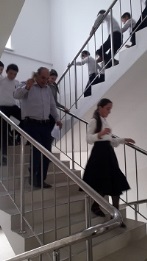 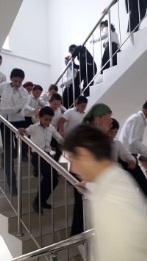 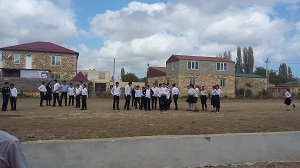 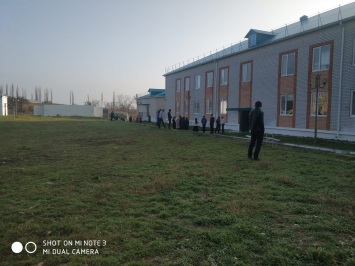 Руководитель ОБЖ                      Гаджиев М.Г.Зам дир по ВР                             Абдусаламов А.Ш.